APPLICATION FOR THE REGISTRATION OF 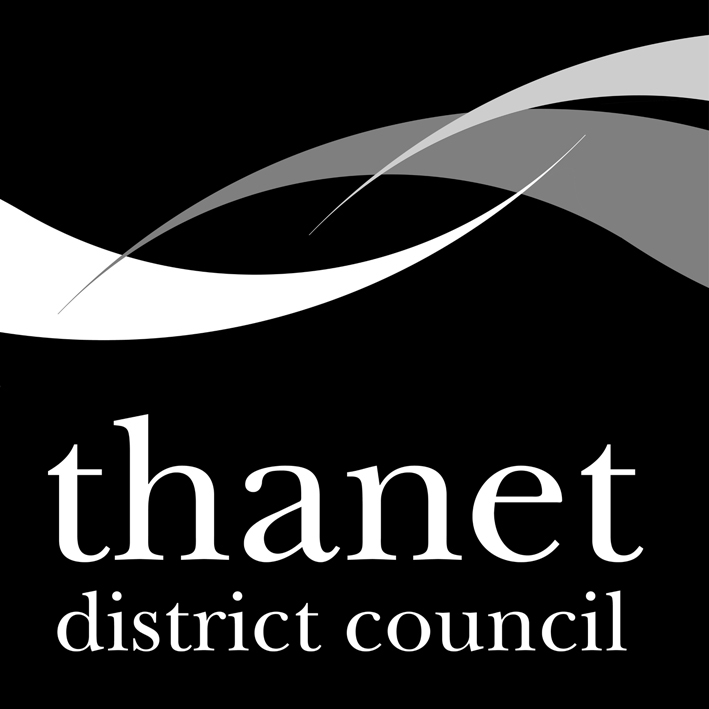 A FOOD BUSINESS ESTABLISHMENT (Regulation (EC) No. 852/2004 on the hygiene of foodstuffs, Article 6(2)) This form should be completed by food business operators in respect of new food business establishments and received by the relevant Food Authority 28 days before commencing food operations. On the basis of the activities carried out, certain food business establishments are required to be approved rather than registered. If you are unsure whether any aspect of your food operations would require your establishment to be approved, please contact Thanet District Council for guidance. 1. Address of establishment ________________________________________________________ (or address at which moveable establishment is kept) _______________________________________________________ Post code ________________ 2. Trading name of food business ________________________Telephone no. _____________ 3. Full Name of food business operator(s) ____________________________________________ (or Limited company where relevant) 4. Head Office address of food business operator _____________________________________ (where different from address of establishment) ________________________________________________________Post code _______________ Telephone no. _______________________ E-mail ______________________________________ 5. Type of food activity (Please tick ALL the boxes that apply): Staff restaurant/canteen/kitchen 		□	Hospital/residential home/school		 	□ Retailer (including farm shop) 		□ 	Distribution/warehousing 			□ Restaurant/café/snack bar 		□ 	Food manufacturing/processing 			□ Market/ Market stall 			□ 	Importer 					□ Takeaway 				□ 	Catering 					□ Hotel/pub/guest house 			□	Packer 						□ Private house used for a food business 	□ 	Moveable establishment e.g. ice cream van	□ Wholesale/cash and carry 		□	Primary producer - livestock 			□ Food Broker 				□ 	Primary producer - arable 			□ Other (please give details): _______________________________________________________________________________________ 6.  Seasonal Business 		Yes □	No □     	If Yes, opening times of year ___________________7. If this is a new business, the date you intend to start trading _________________________________Signature of Food Business Operator ______________________________________________________ By signing you confirm you have read and agree with the privacy statement at the bottom of this form.Date: ____________________________________________ Name: ___________________________________________ (BLOCK CAPITALS) 